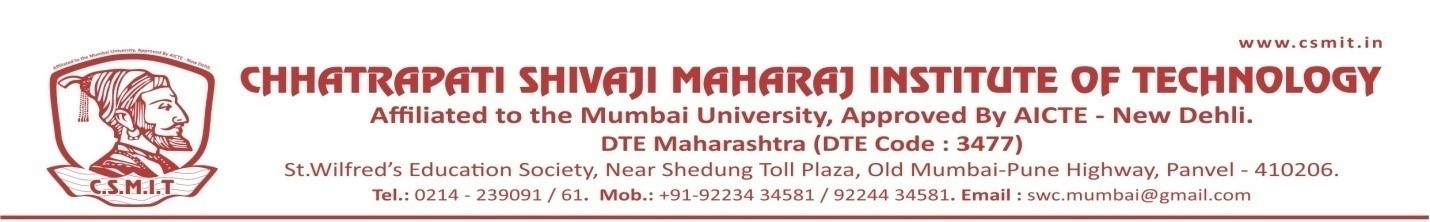 WEBINAR ON OCCUPATIONAL SAFETY AND HEALTH CAREER OPTION IN INDIA AND ABROAD06TH AUGUST 2021ABOUT THE PROGRAM:The session was conducted for the students to get knowledge about the opportunities in Safety and Health career. DR. RAM KUMAR BARATHAN has complete knowledge of safety standard in India as well as in abroad. The session has motivated students for look into this field as a career.SPEAKER NAME:DR. RAM KUMAR BARATHANSAFETY OFFICER , QHSE DEPARTMENT ,TRAFFIC TECH(GULF) W.L.L.,DOHA , QATAR.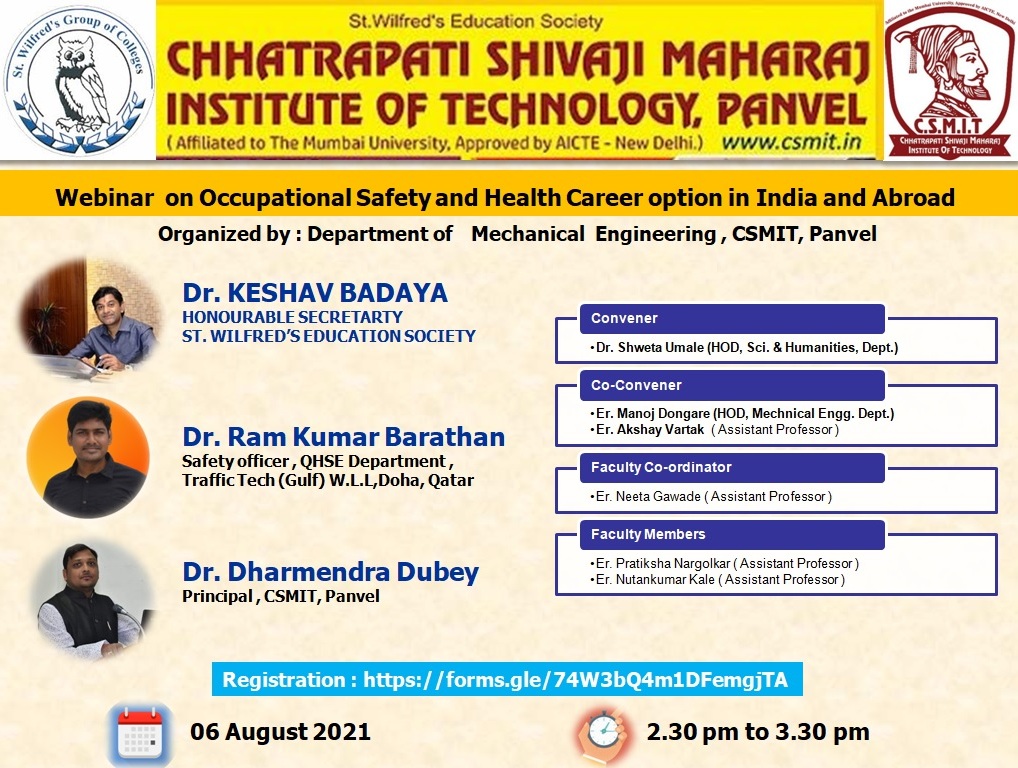 